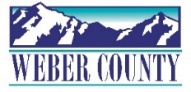 PUBLIC NOTICE is hereby given that the Board of Commissioners of Weber County, Utah will hold a regular commission meeting in the Commission Chambers at 2380 Washington Blvd., Ogden, Utah, on Tuesday, June 25, 2024, commencing at 10:00 a.m. This meeting is also available by Zoom: link- Join Zoom Meetinghttps://us06web.zoom.us/j/85260293450?pwd=eGpvYjRKKzNSb0p5L1NXemlLdEwvZz09Meeting ID: 852 6029 3450Passcode: 503230The agenda for the meeting consists of the following:Welcome- Commissioner HarveyPledge of Allegiance- Ashton Wilson   Invocation- Stephanie Russell      Thought of the Day- Commissioner Froerer      Agenda Related Public Comments- (Comments will be taken for items listed on the agenda-              please limit comments to 3 minutes)-      Consent Items-Request for approval of warrants #102250-102365 and #484908-485080 in the amount of $1,844,752.50.Request for approval of purchase orders in the amount $454,731.21.Summary of warrants and purchase orders.Request for approval of minutes for the meeting held on June 18, 2024.Request for approval of a retirement agreement by and between Weber County and Colleen Clarke.Request for approval of a new beer license.Request for approval of new business licenses. Request for approval of an agreement by and between Weber County and Dawn L. Troupe as a consultant in the capacity of Special Artist/Instructor for the 2024 production of Aida at Peery’s Egyptian Theatre on July 27, 2024. Request for approval of an agreement by and between Weber County and Fremont High School’s National Honor Society to clean tables during the 2024 Weber County Fair.Request for approval of an agreement by and between Weber County and Ogden High School’s Basketball Team to provide janitorial needs during the 2024 Weber County Fair.Request for approval of an agreement by and between Weber County and The Coppertown Clown to be the rodeo clown during the 2024 Weber County Fair.Request for approval of an agreement by and between Weber County and Swinging JR Drafts & Ranch to provide Draft Horses on display for the public during the 2024 Weber County Fair. Request for approval of a contract by and between Weber County and Graphic House, LLC. for the purposes of manufacture and delivery of remainder of Phase 1 bike and pedestrian wayfinding signage.Action Items-Request for approval of a resolution of the board of county commissioners of Weber County appointing a trustee to the Governing Board of the Little Mountain Service Area. Presenter: Stacy SkeenRequest for approval of a subrecipient agreement for American Rescue Plan Act SLRF Funds by and between Weber County and the Promontory Commerce Center Public Infrastructure District to enable subrecipient to carry out specific eligible activities on behalf of Weber County.Presenter: Stephanie RussellRequest for approval of a resolution approving an amendment to the governing document of Promontory Commerce Center Public Infrastructure District Nos. 1,2, and 3 (The Districts) to amend the annexation area.Presenter: Stephanie RussellRequest for approval of an agreement by and between Weber County and Staker Parsons for the construction of phase 4 for the 12th Street Project to be paid for through WACOG funding, and the water line replacement for Weber Basin Water Conservancy District. Presenter: Tucker Weight Request for approval of an agreement by and between Weber County and Thrill Extravaganza to provide entertainment during the 2024 Weber County Fair.Presenter: Ashton WilsonRequest for approval of an agreement by and between Weber County and Robot Rangers to provide strolling entertainment during the 2024 Weber County Fair.Presenter: Ashton WilsonRequest for approval of an agreement by and between Weber County and Wiseguys Comedy Club to hire JD Fagan, Seth Tippetts, and Jon Reep to perform a comedy show during the 2024 Weber County Fair.Presenter: Ashton WilsonRequest for approval of an agreement by and between Weber County and Backcountry Horsemen of Utah to handle parking during the 2024 Weber County Fair.Presenter: Ashton WilsonRequest for approval of an agreement by and between Ivie Acres Farm & Petting Zoo to provide a petting zoo during the 2024 Weber County Fair.Presenter: Ashton WilsonRequest for approval of an agreement by and between Weber County and Cowtown USA to have a live animal exhibit during the 2024 Weber County Fair.Presenter: Ashton WilsonRequest for approval of a grant agreement by and between Weber County and the Utah Department of Agriculture and Food for invasive weed mitigation for the Weber Federation Shooting Range. Presenter: Rylie MatthewsCommissioner Comments-Adjourn-CERTIFICATE OF POSTINGThe undersigned duly appointed Executive Assistant in the County Commission Office does hereby certify that the above notice and agenda were posted as required by law this 21st day of June, 2024.						_________________________________________											Stacy SkeenIn compliance with the Americans with Disabilities Act, persons needing auxiliary services for these meetings should call the Weber County Commission Office at 801-399-8405 at least 24 hours prior to the meeting. Information on items presented can be found by clicking highlighted words at the end of the item.